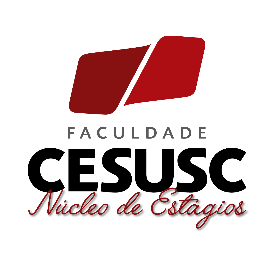 OPORTUNIDADE DE ESTÁGIO EM RECURSOS HUMANOSVaga de estágio – RHCIEE-Vaga 301599

Funções: 
auxiliar no acompanhamento do cronograma de treinamentos; auxiliar no desenvolvimento de ações de sustentabilidade; auxiliar no desenvolvimento de ações motivacionais para colaboradores; auxiliar na aplicação de treinamentos para equipe do hotel.Carga horário: 06h00Bolsa: 800,00 + auxílio transporteLocal: CentroPara que a empresa saiba do seu interesse na oportunidade, faça seu encaminhamento pelo site do ciee/sc. Em caso de dúvidas: selecao@cieesc.org.brFlorianópolis, 04/03/2021Atenção! A vaga poderá ser fechada a qualquer momento.